COVID-19 Meeting Regulations:The City of Highfill is following the Arkansas State Department Health guidelines for public meetings.  Masks will be required of all participants.  The public may speak during the open hearing for public comment portion of the agenda.  A limited number of people can be in the meeting chambers at one time. All monthly City of Highfill Council meetings are available virtually on ZOOM.  See below for the link to join the meeting.  No password will be required.  Ignore any request to enter a password.  Virtual attendees may speak during public comment. Virtual attendees should follow these instructions for public comment: Click Raise Hand  in the webinar controls. The meeting host will be notified that you have raised your hand. When the host allows you to speak, you may be prompted to unmute yourself or the host will unmute you.  While unmuted, your profile picture and name will be displayed to the host and other participants. 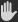 In person, attendees should follow these instructions for public comment: When you arrive at City Hall, please see a City staff member at the door to sign up to make public comments.  Legibly print your name and cell phone number.  You may wait in your car until you are notified or you may wait outside City Hall.  Please social distance.  Instructions for public comment both in person and virtually:When prompted to speak or when it is your turn to speak, please state your name and physical address.  For the February meeting, speaker’s comments will be limited to three minutes per person. If you have questions prior to the meeting please call City Hall at 479-736-5711.  